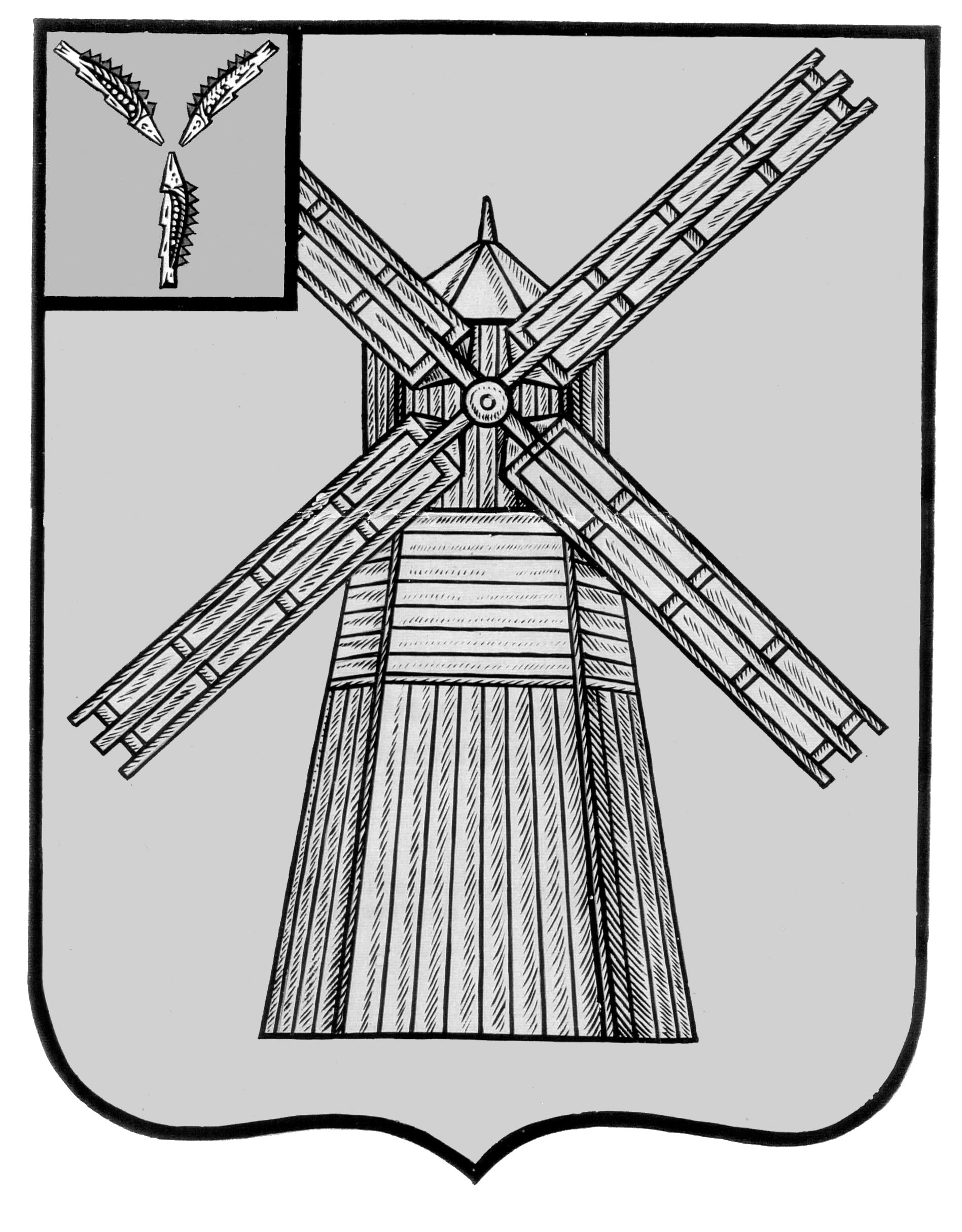 СОБРАНИЕ ДЕПУТАТОВПИТЕРСКОГО МУНИЦИПАЛЬНОГО РАЙОНА САРАТОВСКОЙ ОБЛАСТИ РЕШЕНИЕот  11 ноября  2016 года                                                                                     №3-4О внесении изменений  в решениеСобрания депутатов Питерскогомуниципального районаот 11 ноября 2015  года № 58-5В соответствии с Федеральным законом от 21.12.2001 года N 178-ФЗ "О приватизации государственного и муниципального имущества", положением                                   «О приватизации муниципального имущества Питерского муниципального района», утвержденным решением Собрания депутатов Питерского муниципального района от 20 декабря 2010 года № 58-2, Собрание депутатов Питерского муниципального района РЕШИЛО:В приложение к решению Собрания депутатов Питерского муниципального района от 11 ноября 2015 года № 58-5 «Об утверждении Прогнозного плана приватизации Питерского муниципального района на 2016 год» (с изменениями от 16 августа 2016 года № 68-2, от 27 сентября 2016 года №71-2)  внести следующие изменения:1.1 слова по тексту «23 объектов» заменить словами «21 объекта»;1.2. в перечне муниципального имущества, подлежащего приватизации в 2016 году исключить строки  22,23 следующего содержания:Опубликовать настоящее решение на официальном сайте органов местного самоуправления района в сети Интернет: http://piterka.sarmo.ru.Председатель Собрания депутатовПитерского  муниципального района	                                     В.Н. Дерябин            Глава Питерского муниципального района                                   С.И.Егоров№ п/пНаименование объектаАдрес (местонахождение)Индивидуализирующие характеристики имущества22Нежилое помещениеСаратовская область, Питерский район, с.Питерка, ул.Ленина, д.61 пом. 1Площадь – 177,6 кв. метров23Нежилое помещениеСаратовская область, Питерский район, с.Питерка, ул.Ленина, д.61 пом. 2Площадь – 150,9 кв. метров